Наименование учреждения   СОШ № 29ФИО Зубаирова Жанар КайруллиновнаДолжность  учитель черченияСтаж работы   29 летКатегория высшая Научная степень нетПредмет черчениеТема Анализ геометрической формы предметаКласс     9 классТема: Анализ геометрической формы предметаЦель:  формировать навыки анализа геометрической формы предмета; способствовать  развитию аналитической культуры учащихся, воспитанию самостоятельности.Задачи: научить учащихся  уверенно различать модели геометрических тел, правильно называть ихнаучить различать  геометрические тела и геометрические фигурыХод урока:I. Задание 1.   Перечислите известные вам из курса математики геометрические фигуры.II. Задание 2. Определите, по какому признаку можно разделить изображения, приведенные на  рисунке:     1                       2   3    4       5                                                                             6                              7        8   9           10              11       12                                        13                                14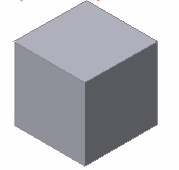 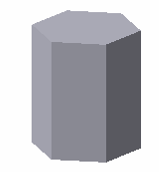 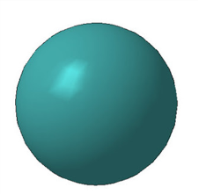 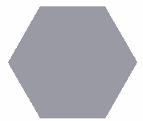 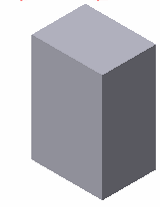 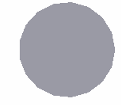 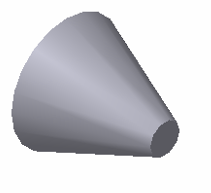 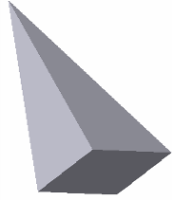 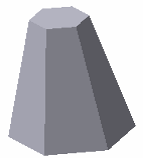 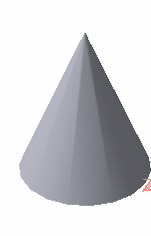 Выделите предметы,  которые вы не знаете: № __________________________________Прочитайте текст учебника и определите названия предметов: По какому признаку можно  разделить изображения на  две группы?Если предмет _______________,  то  это -  __________________Если предмет _______________,  то  это -  __________________Проанализируйте изображения:№1 – предмет  _____________ , следовательно, это -  _____________________№2 -  предмет _____________ , следовательно, это -  ______________________№3 -  предмет _____________ , следовательно, это -  ______________________…..…..№ 14 – предмет  _____________ , следовательно, это -  _____________________Итоги анализа отразите в таблице:III. Задание 3:1уровень. Назовите один или два  предмета окружающей действительности, имеющие форму:                    а) шара  _______________________________________________                                           б) цилиндра       ________________________________________                        в) конуса ______________________________________________                           г) пирамиды ___________________________________________2уровень.  Опишите предмет   (на каждой парте -  по одному предмету):3 уровень.  Начертите чертеж данного предмета в необходимом и достаточном количестве изображений. Размеры предмета произвольные. IV. Задание 4: 1уровень.  Определите, какие геометрические тела образуют форму предмета, мысленно  расчленив его на составляющие: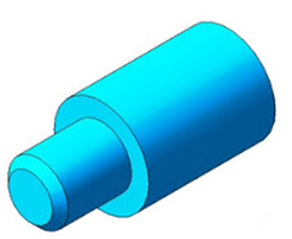 Модель ответа: 1)2)3) Критерии оценки: за каждый правильный ответ – 1 б. 2 уровень.  Моделирование формы по описанию: вылепите из пластилина предмет, состоящий из цилиндра, к верхнему основанию которого по центру примыкает конус. Диаметр основания конуса равен диаметру основания цилиндра. Какие  предметы имеют подобную форму? Назовите их:        ____________________________________________________________________Критерии оценки: правильность – 1 б., аккуратность выполнения – 1 б.Создайте модель, отражающую главный отличительный признак геометрических тел от геометрических фигур.Общая сумма баллов:Домашнее задание.1.Повторение учебного материала2. Подготовиться к устному опросу на знание геометрических тел, фигур1- 8-2 -9 - 3 -10 - 4 -11 - 5 -12- 6-13- 7 - 14-??№№№№№№№№№№№№№№